
ПЛАН
проведения шестого школьного дня в государственном учреждении образования
«Средняя школа №2 г. Дзержинска»
16 марта 2024 года
«Профессия моей мечты»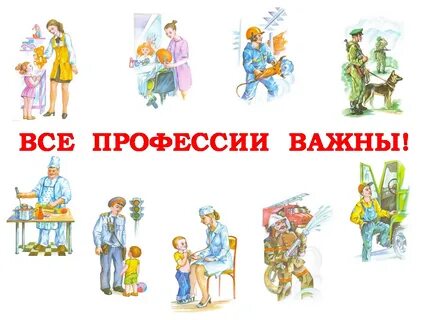 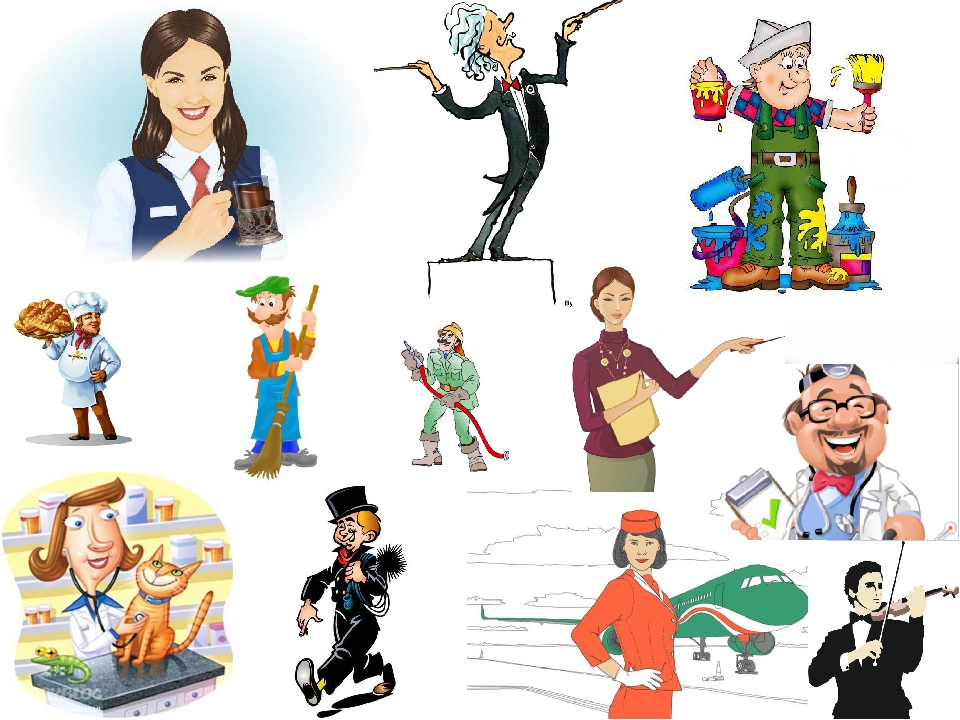 МероприятиеВремя, местоКлассОтветственныеКнижная выставка “Главный закон РБ”09.00
Кабинет №31-11Борисевич Т.В.Конкурс знатоков Конституции РБ10.00
Кабинет №39-11Борисевич Т.В.Мастерская Самоделкина10.00
Кабинет №261-еВасильева Н.Ф.Мастерская “Весенние фантазии”09.00
Кабинет №4 2-еШалягина Е.В.Мастер-класс “Чудеса рукотворные”10.00
Кабинет №13
3-еМостовская Е.И.Кинолекторий "Быстрее, выше, сильнее"10.00
Кабинет №205АМоисеева А.П.Беседа «Радость и труд вместе идут»10.00
Актовый зал5Б,8АПарфенова Е.О.Час общения “Все профессии важны, все профессии нужны11.00
Кабинет №206АКовалевская Д.П.Беседа «Мотивы выбора профессии»10.00
Кабинет №16БКомаровский Е.Ю.Круглый стол «Подросток и труд»11.00
Кабинет №217АГалак Н.Р.Тренинг “В профессию первые шаги”11.00
Кабинет №187БМедвецкая Ю.А.Круглый стол “Открываем книгу - открываем мир”11.00
Кабинет №68БМакеева Н.И.Беседа “Лабиринт профессий”11.00
Кабинет №119ААкулова И.А.Дебаты «Труд – право или обязанность»11.00
Кабинет №119БАвдеенко Л.В.“Калейдоскоп профессий”. Дайджест09.00
Кабинет №1511Петухова Е.В.Школьный этап диагностических олимпиад по учебным предметам- История
-Обществоведение
-Биология
-Английский язык
-Физика
-География
-Трудовое обучение (обслуживающий труд)09.00
Кабинет №1
09.00
Кабинет №1
09.00
Кабинет №11
09.00
Кабинет №15,22
10.00
Кабинет №16
09.00
Кабинет №20
09.00
Кабинет №245-9
Телепень Н.Н,
Полтев В.И.Авдеенко Л.В.Векша Е.Л.Крисенкова С.Н.Ковалевская Д.П.Кардаш Н.Л.Акция«Сдай макулатуру – сбереги дерево!»09.00-14.00Школьный двор1-11Комаровский Е.Ю.Объединения по интересамОбъединения по интересамОбъединения по интересамОбъединения по интересам«Энергосбережение»10.00
Кабинет №206-7Ковалевская Д.П.Интеллектуальный клуб «Дарида»10.00
Кабинет №95-11Полтев В.И.Творческая мастерская «Солнышко»09.00-10.30
Кабинет №271-4Кривенков Т.И.«Весёлые нотки»10.40-12.10
Кабинет №275-7Кривенков Т.И.Факультативные занятияФакультативные занятияФакультативные занятияФакультативные занятия«Введение в спортивно-педагогические профессии»08.30
Кабинет №1110Николаенко А.К.«Введение в спортивно-педагогические профессии»10.00
Кабинет №1111Николаенко А.К.«Техническая графика»08.00
Кабинет.№248-еКардаш Н.Л.«Кружевное очарование»08.50
Кабинет.№248-еКардаш Н.Л.«Кружевница»09.40
Кабинет.№247-еКардаш Н.Л.«Черлидинг»09.00
Актовый зал8-еПарфёнова Е.О.«Черлидинг»09.50
Актовый зал9-еПарфёнова Е.О.«Профессия моей мечты»09.00
Кабинет №69«А»Веткина Т.Н.«Профессия моей мечты»10.00
Кабинет №69«Б»Веткина Т.Н.